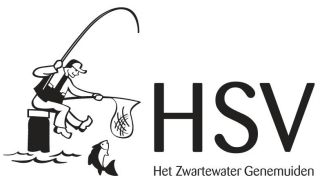 Beste wedstrijd vissers,Op 12 november hebben wij weer onze jaarlijkse gezelligheidsdag, De gezelligheidsdag wordt gehouden in Genemuiden.Programma:09:00 uur 	Loten Havenplein09:30 uur	Aanvang  1e helft wedstrijd binnenhaven11:30 uur	Pauze (aan het viswater)12:00 uur	Aanvang 2e helft wedstrijd binnenhaven.14:00 uur	Einde wedstrijd (Wegen)16:00 uur	Buffet in clubhuis Hasselterdijk 13Opgave voor 10 November doorgeven via de mail  hsvhetzwartewater.wedstrijden@gmail.com of 06-10719693 de gezelligheidsdag wordt gehouden dit jaar zonder partner. De kosten van de gezelligheidsdag zijn €30,= per persoon. Inschrijven kan alleen wanneer je de winter of zomercompetitie meevist.Met vriendelijk groet,De Wedstrijdcommissie